DMO-SVK16:30-16:45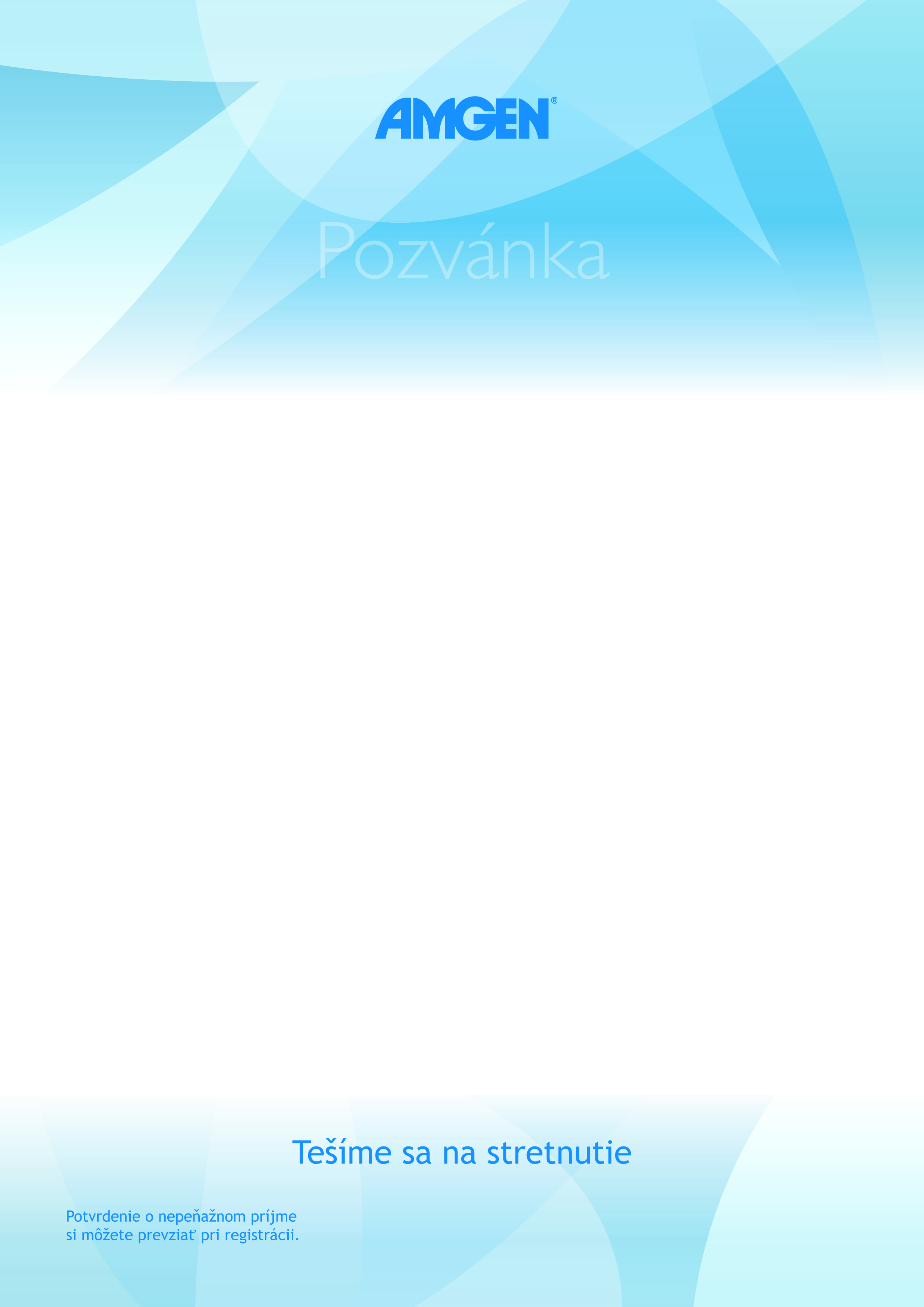 Vyhlásenie o ochrane osobných údajov pre zdravotníckych pracovníkovVyhlásenie o ochrane osobných údajov pre zdravotníckych pracovníkovVyhlásenie o ochrane osobných údajov pre zdravotníckych pracovníkovVyhlásenie o ochrane osobných údajov pre zdravotníckych pracovníkovAmgen Slovakia s.r.o. Amgen Slovakia s.r.o. Amgen Slovakia s.r.o. Amgen Slovakia s.r.o. V akých prípadoch zbiera spoločnosť Amgen vaše osobné údaje?V akých prípadoch zbiera spoločnosť Amgen vaše osobné údaje?V akých prípadoch zbiera spoločnosť Amgen vaše osobné údaje?V akých prípadoch zbiera spoločnosť Amgen vaše osobné údaje?Keď ste v kontakte so spoločnosťou Amgen a našimi zástupcami.Keď sa zúčastňujete alebo požiadate o  možnosť účasti na aktivitách súvisiacich so spoločnosťou Amgen, ako sú klinické skúšania, poradné výbory alebo konzultácie. Od poskytovateľov služieb tretej strany, ktorí poskytujú zdravotníckemu odvetviu odborné informácie o zdravotníckych pracovníkoch (napr. meno, obchodné kontaktné údaje a špecializácia). Z webových lokalít alebo mobilných aplikácií spoločnosti Amgen alebo tretej strany, ktoré vás požiadajú o poskytnutie osobných údajov, ako je opísané v príslušných Zásadách o ochrane osobných údajov.Keď sa zúčastňujete podujatí alebo kongresov súvisiacich so spoločnosťou Amgen, spoločnosť Amgen môže získať vaše osobné údaje od organizátorov, ako je uvedené v ich Zásadách o ochrane osobných údajov.Keď ste v kontakte so spoločnosťou Amgen a našimi zástupcami.Keď sa zúčastňujete alebo požiadate o  možnosť účasti na aktivitách súvisiacich so spoločnosťou Amgen, ako sú klinické skúšania, poradné výbory alebo konzultácie. Od poskytovateľov služieb tretej strany, ktorí poskytujú zdravotníckemu odvetviu odborné informácie o zdravotníckych pracovníkoch (napr. meno, obchodné kontaktné údaje a špecializácia). Z webových lokalít alebo mobilných aplikácií spoločnosti Amgen alebo tretej strany, ktoré vás požiadajú o poskytnutie osobných údajov, ako je opísané v príslušných Zásadách o ochrane osobných údajov.Keď sa zúčastňujete podujatí alebo kongresov súvisiacich so spoločnosťou Amgen, spoločnosť Amgen môže získať vaše osobné údaje od organizátorov, ako je uvedené v ich Zásadách o ochrane osobných údajov.Keď ste v kontakte so spoločnosťou Amgen a našimi zástupcami.Keď sa zúčastňujete alebo požiadate o  možnosť účasti na aktivitách súvisiacich so spoločnosťou Amgen, ako sú klinické skúšania, poradné výbory alebo konzultácie. Od poskytovateľov služieb tretej strany, ktorí poskytujú zdravotníckemu odvetviu odborné informácie o zdravotníckych pracovníkoch (napr. meno, obchodné kontaktné údaje a špecializácia). Z webových lokalít alebo mobilných aplikácií spoločnosti Amgen alebo tretej strany, ktoré vás požiadajú o poskytnutie osobných údajov, ako je opísané v príslušných Zásadách o ochrane osobných údajov.Keď sa zúčastňujete podujatí alebo kongresov súvisiacich so spoločnosťou Amgen, spoločnosť Amgen môže získať vaše osobné údaje od organizátorov, ako je uvedené v ich Zásadách o ochrane osobných údajov.Keď ste v kontakte so spoločnosťou Amgen a našimi zástupcami.Keď sa zúčastňujete alebo požiadate o  možnosť účasti na aktivitách súvisiacich so spoločnosťou Amgen, ako sú klinické skúšania, poradné výbory alebo konzultácie. Od poskytovateľov služieb tretej strany, ktorí poskytujú zdravotníckemu odvetviu odborné informácie o zdravotníckych pracovníkoch (napr. meno, obchodné kontaktné údaje a špecializácia). Z webových lokalít alebo mobilných aplikácií spoločnosti Amgen alebo tretej strany, ktoré vás požiadajú o poskytnutie osobných údajov, ako je opísané v príslušných Zásadách o ochrane osobných údajov.Keď sa zúčastňujete podujatí alebo kongresov súvisiacich so spoločnosťou Amgen, spoločnosť Amgen môže získať vaše osobné údaje od organizátorov, ako je uvedené v ich Zásadách o ochrane osobných údajov.Prečo spracováva spoločnosť Amgen vaše informácie?Prečo spracováva spoločnosť Amgen vaše informácie?Prečo spracováva spoločnosť Amgen vaše informácie?Prečo spracováva spoločnosť Amgen vaše informácie?Spoločnosť Amgen môže spracovávať vaše osobné údaje na základe ktoréhokoľvek z nasledujúcich právnych dôvodov: (A) legitímne obchodné účely, (B) ak ste s tým udelili súhlas, (C) keď je to potrebné na dodržanie súladu s právnymi a regulačnými povinnosťami spoločnosti Amgen a (D) keď je to potrebné na splnenie zmluvy, na základe ktorej ste sa zapojili do danej činnosti, prípadne na inom právnom základe vyplývajúcom z príslušných právnych predpisov.Medzi legitímne obchodné záujmy spoločnosti Amgen patria:spravovanie odborných a vedeckých aktivít spoločnosti Amgen, ako je účasť na prieskume trhu, klinických skúšaniach, odborných stretnutiach alebo kongresoch,propagácia a vyhodnotenie produktov a služieb spoločnosti Amgen, ako je posielanie marketingových bulletinov, vykonávanie výskumu trhu a prieskumov,informovanie o produktoch a vedeckých informáciách,odpovede na vaše žiadosti o lekárske informácie. Spoločnosť Amgen môže spracovávať vaše osobné údaje na základe ktoréhokoľvek z nasledujúcich právnych dôvodov: (A) legitímne obchodné účely, (B) ak ste s tým udelili súhlas, (C) keď je to potrebné na dodržanie súladu s právnymi a regulačnými povinnosťami spoločnosti Amgen a (D) keď je to potrebné na splnenie zmluvy, na základe ktorej ste sa zapojili do danej činnosti, prípadne na inom právnom základe vyplývajúcom z príslušných právnych predpisov.Medzi legitímne obchodné záujmy spoločnosti Amgen patria:spravovanie odborných a vedeckých aktivít spoločnosti Amgen, ako je účasť na prieskume trhu, klinických skúšaniach, odborných stretnutiach alebo kongresoch,propagácia a vyhodnotenie produktov a služieb spoločnosti Amgen, ako je posielanie marketingových bulletinov, vykonávanie výskumu trhu a prieskumov,informovanie o produktoch a vedeckých informáciách,odpovede na vaše žiadosti o lekárske informácie. Spoločnosť Amgen môže spracovávať vaše osobné údaje na základe ktoréhokoľvek z nasledujúcich právnych dôvodov: (A) legitímne obchodné účely, (B) ak ste s tým udelili súhlas, (C) keď je to potrebné na dodržanie súladu s právnymi a regulačnými povinnosťami spoločnosti Amgen a (D) keď je to potrebné na splnenie zmluvy, na základe ktorej ste sa zapojili do danej činnosti, prípadne na inom právnom základe vyplývajúcom z príslušných právnych predpisov.Medzi legitímne obchodné záujmy spoločnosti Amgen patria:spravovanie odborných a vedeckých aktivít spoločnosti Amgen, ako je účasť na prieskume trhu, klinických skúšaniach, odborných stretnutiach alebo kongresoch,propagácia a vyhodnotenie produktov a služieb spoločnosti Amgen, ako je posielanie marketingových bulletinov, vykonávanie výskumu trhu a prieskumov,informovanie o produktoch a vedeckých informáciách,odpovede na vaše žiadosti o lekárske informácie. Spoločnosť Amgen môže spracovávať vaše osobné údaje na základe ktoréhokoľvek z nasledujúcich právnych dôvodov: (A) legitímne obchodné účely, (B) ak ste s tým udelili súhlas, (C) keď je to potrebné na dodržanie súladu s právnymi a regulačnými povinnosťami spoločnosti Amgen a (D) keď je to potrebné na splnenie zmluvy, na základe ktorej ste sa zapojili do danej činnosti, prípadne na inom právnom základe vyplývajúcom z príslušných právnych predpisov.Medzi legitímne obchodné záujmy spoločnosti Amgen patria:spravovanie odborných a vedeckých aktivít spoločnosti Amgen, ako je účasť na prieskume trhu, klinických skúšaniach, odborných stretnutiach alebo kongresoch,propagácia a vyhodnotenie produktov a služieb spoločnosti Amgen, ako je posielanie marketingových bulletinov, vykonávanie výskumu trhu a prieskumov,informovanie o produktoch a vedeckých informáciách,odpovede na vaše žiadosti o lekárske informácie. Kde prebieha spracovávanie vašich osobných údajov? Kde prebieha spracovávanie vašich osobných údajov? Kde prebieha spracovávanie vašich osobných údajov? Kde prebieha spracovávanie vašich osobných údajov? PRÍJEMCOVIA OSOBNÝCH ÚDAJOV PRÍJEMCOVIA OSOBNÝCH ÚDAJOV BEZPEČNOSTNÉ OPATRENIA POUŽÍVANÉ PRI PRENOSE OSOBNÝCH ÚDAJOV DO KRAJÍN, KTORÉ EURÓPSKA KOMISIA NEPREHLÁSILA ZA ADEKVÁTNE ĎALŠIE INFORMÁCIESkupina spoločností AmgenSkupina spoločností AmgenZáväzné vnútropodnikové pravidlá (BCR) spoločnosti AmgenAk chcete získať informácie o BCR spoločnosti Amgen alebo podať sťažnosť v súvislosti so spracovávaním svojich osobných informácií, ktoré predstavuje porušenie BCR, navštívte: http://www.amgen.com/bcr/.Dodávatelia, ktorí spracúvajú osobné údaje podľa pokynov spoločnosti AmgenDodávatelia, ktorí spracúvajú osobné údaje podľa pokynov spoločnosti AmgenModelové zmluvy (štandardné zmluvné doložky) vo forme, ktorú odsúhlasila Európska komisia Ak chcete získať informácie o modelových zmluvách vrátane obsahu modelovej zmluvy, navštívte: http://ec.europa.eu/justice/data-protection/international-transfers/transfer/index_en.htm.Ak chcete získať viac informácií o tom, ako spoločnosť Amgen používa modelové zmluvy, kontaktujte Kanceláriu na ochranu osobných údajov spoločnosti Amgen na adrese: privacyoffice@amgen.com .Vaše práva:Ak chcete požiadať o prístup k svojim osobným informáciám, ich opravu alebo vymazanie alebo o prenosnosť svojich údajov, kontaktujte úradníka spoločnosti Amgen na ochranu osobných údajov na adrese privacyoffice@amgen.com alebo Amgen Slovakia s.r.o., Einsteinova 23, 851 01 Bratislava.Ak chcete požiadať o prístup k svojim osobným informáciám, ich opravu alebo vymazanie alebo o prenosnosť svojich údajov, kontaktujte úradníka spoločnosti Amgen na ochranu osobných údajov na adrese privacyoffice@amgen.com alebo Amgen Slovakia s.r.o., Einsteinova 23, 851 01 Bratislava.Ak chcete požiadať o prístup k svojim osobným informáciám, ich opravu alebo vymazanie alebo o prenosnosť svojich údajov, kontaktujte úradníka spoločnosti Amgen na ochranu osobných údajov na adrese privacyoffice@amgen.com alebo Amgen Slovakia s.r.o., Einsteinova 23, 851 01 Bratislava.Ďalšie informácieRozšírenú verziu tohto vyhlásenia nájdete na nasledujúcom odkaze:  www.amgen.sk/hcpprivacy. Rozšírenú verziu tohto vyhlásenia nájdete na nasledujúcom odkaze:  www.amgen.sk/hcpprivacy. Rozšírenú verziu tohto vyhlásenia nájdete na nasledujúcom odkaze:  www.amgen.sk/hcpprivacy. 